Attention aux voitures!!!Marc-Olivier Robitaille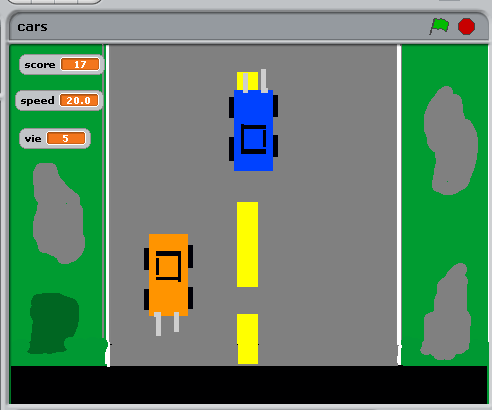 Un petit appareil avec le jeu à l’intérieur et un volant compris à 60$.